DRUGA LIGA FBIH ZAPAD SEZONA – 2016/17 SLUŽBENA LICA – VI KOLO24/25.09.2016. – 15:30 satiSlobodna ekipa:  VLAŠIĆ  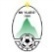              KOMESAR/POVJERENIK					                        KOMESAR/POVJERENIK                   ZA SUDIJE/SUCE					                     TAKMIČENJA/NATJECANJA               Josip Marjanović s.r.                                                                                                     Adnan Dupanović s.r.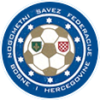 NOGOMETNI SAVEZ FEDERACIJE BiHNOGOMETNI SAVEZ FEDERACIJE BiH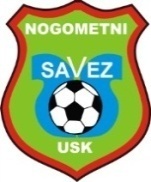 NOGOMETNI SAVEZ UNSKO-SANSKOG KANTONASportska dvorana „LUKE“, Ul. Bosanskih gazija 19, 77000 BihaćTel/fax:   ++387 37 220 283     www.nsusk.ba       e-mail: nsuskbi@gmail.comTransakcijski račun UniCredit Bank 3385002200518445NOGOMETNI SAVEZ UNSKO-SANSKOG KANTONASportska dvorana „LUKE“, Ul. Bosanskih gazija 19, 77000 BihaćTel/fax:   ++387 37 220 283     www.nsusk.ba       e-mail: nsuskbi@gmail.comTransakcijski račun UniCredit Bank 3385002200518445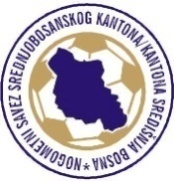  KISELJAK  –  RADNIK  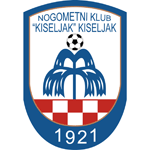 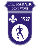  KISELJAK  –  RADNIK   KISELJAK  –  RADNIK   KISELJAK  –  RADNIK  Glavni sudacŠeho MehmedBugojnoKiseljakKiseljaknedjelja, 25.09.2016.15:30Asistent 1Gelo IvanTravnikDelegat:Đogić Husein (Turbe)Đogić Husein (Turbe)Đogić Husein (Turbe)Asistent 2Mahmutović AjdinTravnik PODGRMEČ  –  ISKRA 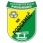 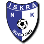  PODGRMEČ  –  ISKRA  PODGRMEČ  –  ISKRA  PODGRMEČ  –  ISKRA Glavni sudacOmerdić AmarBihaćSanski MostSanski Mostsubota, 24.09.2016.15:30Asistent 1Poprženović HarisTravnikDelegat:Ćatić Safet (Bužim)Ćatić Safet (Bužim)Ćatić Safet (Bužim)Asistent 2Puzović IgorTravnik  SLOGA  –    VITEZ (B)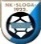 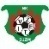   SLOGA  –    VITEZ (B)  SLOGA  –    VITEZ (B)  SLOGA  –    VITEZ (B)Glavni sudacHašić RašidCazinBos. OtokaBos. Otokasubota, 24.09.2016.15:30Asistent 1Prošić ElvisCazinDelegat:Fajić Šaćir (Bihać)Fajić Šaćir (Bihać)Fajić Šaćir (Bihać)Asistent 2Šarić LejladBos.Krupa KRAJIŠNIK  –  BUSOVAČA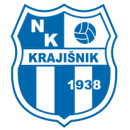 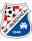  KRAJIŠNIK  –  BUSOVAČA KRAJIŠNIK  –  BUSOVAČA KRAJIŠNIK  –  BUSOVAČAGlavni sudacKurić MuamerJajceVelika KladušaVelika Kladušasubota, 24.09.2016.15:30Asistent 1Fajkić AbdulahTravnikDelegat:Saračević Fuad (Bihać)Saračević Fuad (Bihać)Saračević Fuad (Bihać)Asistent 2Kahrić SeadJajce KLJUČ –   KRAJINA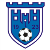 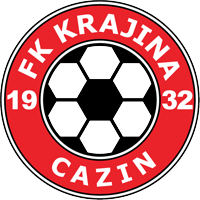  KLJUČ –   KRAJINA KLJUČ –   KRAJINA KLJUČ –   KRAJINAGlavni sudacHalkić HarisSanski MostKljučKljučsubota, 24.09.2016.15:30Asistent 1Šabić AdiBihaćDelegat:Šertović Almir (Bos.Krupa)Šertović Almir (Bos.Krupa)Šertović Almir (Bos.Krupa)Asistent 2Budimlić ZlatanBihać BRATSTVO –   VITEZ (V)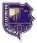 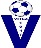  BRATSTVO –   VITEZ (V) BRATSTVO –   VITEZ (V) BRATSTVO –   VITEZ (V)Glavni sudacVelić AlenBugojnoBos.KrupaBos.Krupasubota, 24.09.2016.15:30Asistent 1Hušidić AmirV.KladušaDelegat:Begatović Asim (Bihać)Begatović Asim (Bihać)Begatović Asim (Bihać)Asistent 2Nanić HasanBužim